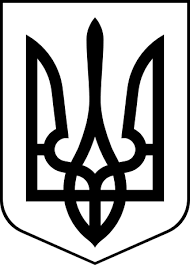 ЗДОЛБУНІВСЬКА МІСЬКА РАДАРІВНЕНСЬКОГО РАЙОНУ РІВНЕНСЬКОЇ ОБЛАСТІ                                                               восьме скликанняР І Ш Е Н Н Я	Проектвід 21 грудня  2022  року 				                             		          №  46Про затвердження проекту із землеустрою щодо відведення земельної ділянки в оренду терміном на 7 ( сім ) років громадянці Хотюк Руслані Миколаївні для ведення городництва по вулиці Мартинівка, 114 в межах міста Здолбунів            Керуючись статтями 12, 36, 93, 124, 125, 126 Земельного  Кодексу  України,статтею 26  Закону  України  “Про  місцеве  самоврядування  в  Україні“,  Законом України „Про оренду землі”, розглянувши проект  землеустрою розроблений Товариством з обмеженою відповідальністю «Земляприватінформ» щодо відведення земельної ділянки в оренду терміном на 7 ( сім ) років громадянці Хотюк Руслані Миколаївні для ведення городництва по вулиці Мартинівка, 114  в межах міста Здолбунів, розглянувши заяву громадянки Хотюк Руслани Миколаївни про передачу земельної ділянки в оренду терміном на 7 ( сім ) років для ведення городництва (код згідно КВЦПЗ – 01.08) по вулиці Мартинівка, 114  в межах міста Здолбунів, Здолбунівська міська  радаВ И Р І Ш И Л А:1. Затвердити проект із землеустрою щодо відведення  земельної ділянки площею  185 квадратних метри (0,0185  га)  в оренду терміном на 7 (сім) років громадянці Хотюк Руслані Миколаївні для ведення городництва (код згідно КВЦПЗ – 01.07) по вулиці Мартинівка, 114  в межах міста Здолбунів.2. Передати громадянці Хотюк Руслані Миколаївні, яка проживає в місті Здолбунів по вулиці Мартинівка, 114  земельну ділянку загальною площею  185 квадратних метри (0,0185  га)  кадастровий номер 5622610100:00:015:0465    в  оренду терміном на 7 (сім ) років для ведення городництва (код згідно КВЦПЗ – 01.07) по вулиці Мартинівка, 114  в межах міста Здолбунів, за рахунок земель запасу Здолбунівської міської територіальної громади.3. Громадянці Хотюк Руслані Миколаївні встановити орендну плату за використання земельної ділянки  в розмірі 3 % від нормативної грошової оцінки земель міста. 	4.Громадянці Хотюк Руслані Миколаївні земельну ділянку  використовувати за цільовим  призначенням.5. Громадянці Хотюк Руслані Миколаївні посвідчити право користування земельною ділянкою договором оренди землі. 6. Контроль за виконанням даного рішення покласти на постійну комісію з питань містобудування, земельних відносин та охорони навколишнього середовища (голова Українець А.Ю.), а організацію його виконання на  заступника міського голови з питань діяльності виконавчих органів ради Сосюка Ю.П.7. Забезпечити контроль щодо  виконання рішення до 01.02.2023.Міський голова					   	                              Владислав СУХЛЯК